本网-综合资讯省农业农村厅对39个欠发达县区托底帮扶工作苍溪县座谈会召开1月9日，四川省农业农村厅对39个欠发达县区托底帮扶工作苍溪县座谈会在红军渡大酒店召开。图为座谈会现场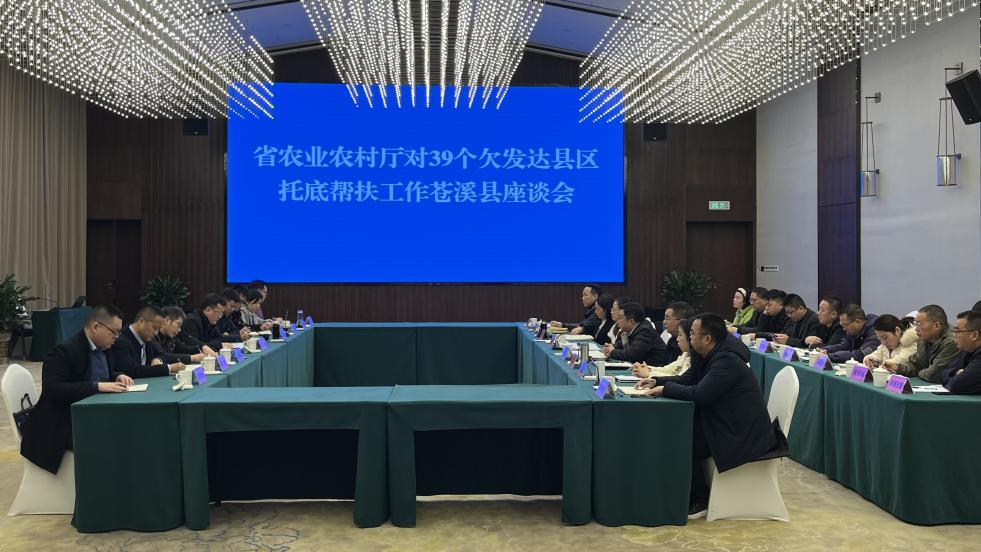 会上，全体与会人员观看了苍溪县情介绍短片，苍溪县汇报了农业农村领域托底性帮扶工作，与会帮扶专家和帮扶企业作了发言。会议强调，要切实把思想行动统一到省委、省政府决策部署上来，省市县形成各司其职、各负其责、有效衔接、推动落实的责任体系，以时时放心不下的责任意识承担起主体责任、发挥好主体作用，加快推动各项工作，加快落实各项部署。要聚焦摆脱欠发达地位出实招出硬招，所有的帮扶力量、帮扶措施、帮扶资源以此为出发点和落脚点，围绕增强内生造血功能、提升县域综合实力来谋划产业和项目，以改革创新精神，有的放矢做好优势资源挖掘转化和民生补短板等工作。要细化具体化各项政策措施，形成清晰可见的施工图路线图，突出激励导向，分清轻重缓急，加强项目、资金的统筹整合，把好钢用在刀刃上，发挥最大的经济社会效益。要齐心协力打好这场攻坚战，受扶地不等不靠、积极主动作为，把帮扶方视为己任、倾情倾力支持，形成布局合理、推进有序的“一盘棋”，齐心协力把这项事关现代化建设全局的大事要事揪住抓牢、抓出成效。（赵琦 徐竞瑜）